                                                            MERJENJE  pH  RAZLIČNIH  ŽIVIL                    Potrebni material :čašapH – meterživilo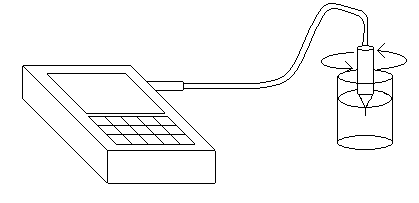 V razne čaše razporedimo različne vrste živil. Nato s pomočjo pH – metrom raznih '' tekočin '' vsakim živilom merimo pH tako, da elektrodo pH – metra postavimo v čaše in nato pomešamo     Po tem pa lahko razberemo pH na displeju naprave, in jo pripišemo v tabelo. S tem poskusom smo dodazali, da večina živil je na območju kislega. To pomeni da naš organizem radi sprejme kislino. Če pa uživamo preveč bazične hrane se prebava ustavlja.ŽIVILAHIPOTIZIRAN  pHREALEN  pHmineralna voda ( s. Benedetto ) 5 \ 67.17sveže mleko  U.H.T.7.56.65sadni sok8.53.11limona12.3kis2 \ 32.9belo vino 3 \ 43.56črno vino 3.53.36žganje – vodka5.87.5jogurt3.64coca cola3 \ 52.56oran soda ( kislina )22